エールしりべし！お弁当Deli　飲食店申込票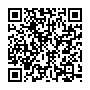 送り先：北海道後志総合振興局地域創生部地域政策課FAX番号　0136-22-0948エールしりべし！お弁当Deli　飲食店申込票送り先：北海道後志総合振興局地域創生部地域政策課FAX番号　0136-22-0948エールしりべし！お弁当Deli　飲食店申込票送り先：北海道後志総合振興局地域創生部地域政策課FAX番号　0136-22-0948エールしりべし！お弁当Deli　飲食店申込票送り先：北海道後志総合振興局地域創生部地域政策課FAX番号　0136-22-0948エールしりべし！お弁当Deli　飲食店申込票送り先：北海道後志総合振興局地域創生部地域政策課FAX番号　0136-22-0948エールしりべし！お弁当Deli　飲食店申込票送り先：北海道後志総合振興局地域創生部地域政策課FAX番号　0136-22-0948エールしりべし！お弁当Deli　飲食店申込票送り先：北海道後志総合振興局地域創生部地域政策課FAX番号　0136-22-0948エールしりべし！お弁当Deli　飲食店申込票送り先：北海道後志総合振興局地域創生部地域政策課FAX番号　0136-22-0948エールしりべし！お弁当Deli　飲食店申込票送り先：北海道後志総合振興局地域創生部地域政策課FAX番号　0136-22-0948エールしりべし！お弁当Deli　飲食店申込票送り先：北海道後志総合振興局地域創生部地域政策課FAX番号　0136-22-0948エールしりべし！お弁当Deli　飲食店申込票送り先：北海道後志総合振興局地域創生部地域政策課FAX番号　0136-22-0948エールしりべし！お弁当Deli　飲食店申込票送り先：北海道後志総合振興局地域創生部地域政策課FAX番号　0136-22-0948店舗名店舗名店舗名所在地所在地所在地連絡先担当者名担当者名連絡先電話番号/FAX電話番号/FAX連絡先メールアドレスメールアドレス連絡先注文方法注文方法電話　　　　　FAX　　　　　MAIL電話　　　　　FAX　　　　　MAIL電話　　　　　FAX　　　　　MAIL電話　　　　　FAX　　　　　MAIL電話　　　　　FAX　　　　　MAIL電話　　　　　FAX　　　　　MAIL電話　　　　　FAX　　　　　MAIL電話　　　　　FAX　　　　　MAIL電話　　　　　FAX　　　　　MAIL販売予定品販売予定品販売予定品品名品名品名品名品名品名価格（税込）価格（税込）1日あたり販売可能個　　　数販売予定品販売予定品販売予定品販売予定品販売予定品販売予定品販売予定品販売予定品販売予定品配達できる最小個数配達できる最小個数配達できる最小個数1ヶ所　　　　　　　　　　　　　　　　　　　　　　　　　　　　　　　　　　　　個以上1ヶ所　　　　　　　　　　　　　　　　　　　　　　　　　　　　　　　　　　　　個以上1ヶ所　　　　　　　　　　　　　　　　　　　　　　　　　　　　　　　　　　　　個以上1ヶ所　　　　　　　　　　　　　　　　　　　　　　　　　　　　　　　　　　　　個以上1ヶ所　　　　　　　　　　　　　　　　　　　　　　　　　　　　　　　　　　　　個以上1ヶ所　　　　　　　　　　　　　　　　　　　　　　　　　　　　　　　　　　　　個以上1ヶ所　　　　　　　　　　　　　　　　　　　　　　　　　　　　　　　　　　　　個以上1ヶ所　　　　　　　　　　　　　　　　　　　　　　　　　　　　　　　　　　　　個以上1ヶ所　　　　　　　　　　　　　　　　　　　　　　　　　　　　　　　　　　　　個以上注文期限注文期限注文期限例）配達の3日前例）配達の3日前例）配達の3日前例）配達の3日前例）配達の3日前例）配達の3日前例）配達の3日前例）配達の3日前例）配達の3日前配達が可能な曜日及び時間帯すべてに○をお願いします。配達が可能な曜日及び時間帯すべてに○をお願いします。配達が可能な曜日及び時間帯すべてに○をお願いします。配達が可能な曜日及び時間帯すべてに○をお願いします。配達が可能な曜日及び時間帯すべてに○をお願いします。配達が可能な曜日及び時間帯すべてに○をお願いします。配達が可能な曜日及び時間帯すべてに○をお願いします。配達が可能な曜日及び時間帯すべてに○をお願いします。配達が可能な曜日及び時間帯すべてに○をお願いします。配達が可能な曜日及び時間帯すべてに○をお願いします。配達が可能な曜日及び時間帯すべてに○をお願いします。配達が可能な曜日及び時間帯すべてに○をお願いします。月月火水水水木木金金午前（昼食用）午前（昼食用）午後（夕食用）午後（夕食用）LUCKY倶知安店での対面販売（土・日）を検討していますが、実施する場合参加を検討しますか。LUCKY倶知安店での対面販売（土・日）を検討していますが、実施する場合参加を検討しますか。LUCKY倶知安店での対面販売（土・日）を検討していますが、実施する場合参加を検討しますか。LUCKY倶知安店での対面販売（土・日）を検討していますが、実施する場合参加を検討しますか。LUCKY倶知安店での対面販売（土・日）を検討していますが、実施する場合参加を検討しますか。LUCKY倶知安店での対面販売（土・日）を検討していますが、実施する場合参加を検討しますか。LUCKY倶知安店での対面販売（土・日）を検討していますが、実施する場合参加を検討しますか。LUCKY倶知安店での対面販売（土・日）を検討していますが、実施する場合参加を検討しますか。LUCKY倶知安店での対面販売（土・日）を検討していますが、実施する場合参加を検討しますか。LUCKY倶知安店での対面販売（土・日）を検討していますが、実施する場合参加を検討しますか。LUCKY倶知安店での対面販売（土・日）を検討していますが、実施する場合参加を検討しますか。LUCKY倶知安店での対面販売（土・日）を検討していますが、実施する場合参加を検討しますか。該当する項目にチェックをお願いします。※別途費用がかかります。※保健所の許可及びお弁当の食品表示が必要です。※販売員の配置は出店者側での対応となります。※対面販売の日時等の詳細は、別途調整します。該当する項目にチェックをお願いします。※別途費用がかかります。※保健所の許可及びお弁当の食品表示が必要です。※販売員の配置は出店者側での対応となります。※対面販売の日時等の詳細は、別途調整します。該当する項目にチェックをお願いします。※別途費用がかかります。※保健所の許可及びお弁当の食品表示が必要です。※販売員の配置は出店者側での対応となります。※対面販売の日時等の詳細は、別途調整します。該当する項目にチェックをお願いします。※別途費用がかかります。※保健所の許可及びお弁当の食品表示が必要です。※販売員の配置は出店者側での対応となります。※対面販売の日時等の詳細は、別途調整します。該当する項目にチェックをお願いします。※別途費用がかかります。※保健所の許可及びお弁当の食品表示が必要です。※販売員の配置は出店者側での対応となります。※対面販売の日時等の詳細は、別途調整します。該当する項目にチェックをお願いします。※別途費用がかかります。※保健所の許可及びお弁当の食品表示が必要です。※販売員の配置は出店者側での対応となります。※対面販売の日時等の詳細は、別途調整します。全日出店全日出店全日出店全日出店全日出店該当する項目にチェックをお願いします。※別途費用がかかります。※保健所の許可及びお弁当の食品表示が必要です。※販売員の配置は出店者側での対応となります。※対面販売の日時等の詳細は、別途調整します。該当する項目にチェックをお願いします。※別途費用がかかります。※保健所の許可及びお弁当の食品表示が必要です。※販売員の配置は出店者側での対応となります。※対面販売の日時等の詳細は、別途調整します。該当する項目にチェックをお願いします。※別途費用がかかります。※保健所の許可及びお弁当の食品表示が必要です。※販売員の配置は出店者側での対応となります。※対面販売の日時等の詳細は、別途調整します。該当する項目にチェックをお願いします。※別途費用がかかります。※保健所の許可及びお弁当の食品表示が必要です。※販売員の配置は出店者側での対応となります。※対面販売の日時等の詳細は、別途調整します。該当する項目にチェックをお願いします。※別途費用がかかります。※保健所の許可及びお弁当の食品表示が必要です。※販売員の配置は出店者側での対応となります。※対面販売の日時等の詳細は、別途調整します。該当する項目にチェックをお願いします。※別途費用がかかります。※保健所の許可及びお弁当の食品表示が必要です。※販売員の配置は出店者側での対応となります。※対面販売の日時等の詳細は、別途調整します。半日出店（午前・午後）半日出店（午前・午後）半日出店（午前・午後）半日出店（午前・午後）半日出店（午前・午後）該当する項目にチェックをお願いします。※別途費用がかかります。※保健所の許可及びお弁当の食品表示が必要です。※販売員の配置は出店者側での対応となります。※対面販売の日時等の詳細は、別途調整します。該当する項目にチェックをお願いします。※別途費用がかかります。※保健所の許可及びお弁当の食品表示が必要です。※販売員の配置は出店者側での対応となります。※対面販売の日時等の詳細は、別途調整します。該当する項目にチェックをお願いします。※別途費用がかかります。※保健所の許可及びお弁当の食品表示が必要です。※販売員の配置は出店者側での対応となります。※対面販売の日時等の詳細は、別途調整します。該当する項目にチェックをお願いします。※別途費用がかかります。※保健所の許可及びお弁当の食品表示が必要です。※販売員の配置は出店者側での対応となります。※対面販売の日時等の詳細は、別途調整します。該当する項目にチェックをお願いします。※別途費用がかかります。※保健所の許可及びお弁当の食品表示が必要です。※販売員の配置は出店者側での対応となります。※対面販売の日時等の詳細は、別途調整します。該当する項目にチェックをお願いします。※別途費用がかかります。※保健所の許可及びお弁当の食品表示が必要です。※販売員の配置は出店者側での対応となります。※対面販売の日時等の詳細は、別途調整します。出店しない出店しない出店しない出店しない出店しない